UMOWA nr ......../2020- dot. robót budowlanych polegających na modernizacji oświetlenia podstawowego, awaryjnego i ewakuacyjnego -(centralny numer postępowania BD-V.2611.20.2020)zawarta w Krakowie w dniu ..........................rokuzwana dalej „umową”, pomiędzy:Krajową Szkołą Sądownictwa i Prokuratury z siedzibą w Krakowie, ul. Przy Rondzie 5;
31-547 Kraków, posiadającym numer identyfikacji podatkowej (NIP) 701-002-79-49, numer REGON 140580428, działającą na podstawie przepisów ustawy z dnia 23 stycznia 2009 roku 
o Krajowej Szkole Sądownictwa i Prokuratury (Dz.U.2019 r. poz. 1042 ze zm. t.j.),reprezentowaną przez:………………………………. - Dyrektora Krajowej Szkoły Sądownictwa i Prokuratury,zwaną w dalszej części „Zamawiającym”,a .................................................................................................................................................................................................................................................................................................................................................................................................................................................................................................................................................................................................................... Reprezentowaną/ym przez:.....................................................................................................................................................zwaną/zwanym w dalszej części umowy „Wykonawcą”.zwanymi również oddzielnie „Stroną”, a łącznie „Stronami”.Strony zawierają umowę o następującej treści:- Preambuła -Wykonawca został wyłoniony w postępowaniu o udzielenie zamówienia publicznego 
w trybie przetargu nieograniczonego, oznaczenie postępowania BD-V.2611.20.2020, zgodnie z przepisami ustawy z dnia 29 stycznia 2014 r. – Prawo zamówień publicznych (Dz. U. z 2019 r. poz. 1843), § 1.- Przedmiot umowy -Wykonawca przyjmuje do wykonania roboty budowlane, których przedmiotem 
jest modernizacja instalacji oświetlenia podstawowego, awaryjnego i ewakuacyjnego 
w budynkach Krajowej Szkoły Sądownictwa i Prokuratury przy ul. Przy Rondzie 5, 
31-547 Kraków na działce nr 446/14, 446/8 obr. 5 Śródmieście” .Przedmiot umowy, o którym mowa w ust. 1  obejmuje wymianę istniejących opraw oświetlenia podstawowego, awaryjnego i ewakuacyjnego, czujek ruchu, przewodów zasilających, sterowniczych i monitorujących oprawy oraz aparatury sterowniczej 
i zabezpieczającej w istniejących rozdzielnicach wraz z współistniejącymi 
i niezbędnymi pracami budowlanymi. Roboty  będą prowadzone w budynkach Krajowej Szkoły Sądownictwa i Prokuratury:w budynku Szkoły (etap 1);w budynku Dom Aplikanta (etap 2);Zamawiający oświadcza, że posiada prawo do dysponowania nieruchomością 
na cele budowlane.Szczegółowy zakres robót objętych umową określa:Projekt Budowlany „Modernizacja instalacji oświetlenia podstawowego, awaryjnego 
i ewakuacyjnego w budynkach Krajowej Szkoły Sądownictwa i Prokuratury 
w Krakowie”:część opisowa: branża Architektoniczna; część opisowa: branża Elektryczna; część rysunkowa: branża Architektoniczna;część rysunkowa: branża Elektryczna.Projekt Wykonawczy: „Modernizacja instalacji oświetlenia podstawowego, awaryjnego i ewakuacyjnego w budynkach Krajowej Szkoły Sądownictwa 
i Prokuratury” przy ul. Przy Rondzie 5, 31-547 Kraków na działce nr 446/14, 446/8 
obr. 5 Śródmieście," zawierający:opis techniczny: branża Architektoniczna; opis techniczny: branża Elektryczna; część rysunkowa.Specyfikacje techniczne wykonania i odbioru robót (STWiORB) i Informacja dotycząca BIOZ , Przedmiary robót dla branży architektonicznej, elektrycznej, elektrycznej niskoprądowej.Szczegółowy Opis Przedmiotu Zamówienia (OPZ),Specyfikacja Istotnych Warunków Zamówienia (SIWZ),Oferta przetargowa Wykonawcy stanowiąca załącznik nr 2 do niniejszej umowy .Przedmiot umowy musi być wykonany zgodnie z obowiązującymi przepisami, normami wiedzą techniczną, sztuką budowlaną oraz na warunkach ustalonych niniejszą umową.Wykonawca oświadcza, że w celu realizacji Umowy zapewni odpowiednie zasoby techniczne oraz personel posiadający zdolności, doświadczenie, wiedzę 
oraz wymagane uprawnienia w zakresie niezbędnym do wykonania przedmiotu umowy zgodnie ze złożoną ofertą.Wykonawca oświadcza, że zapoznał się z terenem prowadzenia robót budowlanych oraz terenem otaczającym teren prowadzenia robót budowlanych i otrzymał 
od Zamawiającego wszelkie niezbędne dane, mogące mieć wpływ na ryzyko 
i okoliczności realizacji przedmiotu umowy. Wszelkie zastrzeżenia Wykonawcy dotyczące terenu prowadzenia robót budowlanych, prawidłowości i kompletności dokumentacji przedmiarowej otrzymanej od Zamawiającego zgłoszone po terminie zawarcia Umowy nie mogą stanowić podstawy do dochodzenia jakichkolwiek roszczeń
od Zamawiającego oraz wnioskowania przez Wykonawcę o przesunięcie terminu realizacji umowy.Wykonawca zobowiązuje się wykonać przedmiot umowy przy użyciu materiałów wskazanych w dokumentacji o której mowa w ust. 3 pkt 1-6 niniejszego paragrafu
lub równoważnych. Wykonawca zobowiązany jest uzgodnić z Zamawiającym harmonogram realizacji robót budowlanych i dostarczyć go Zamawiającemu do 3 dni od dnia podpisania umowy.Rozpoczęcie robót budowlanych poprzedzone jest protokolarnym przekazaniem miejsca prowadzenia robot budowlanych, co nastąpi do 7 dni kalendarzowych 
od zawarcia umowy.Realizacja robót będzie przebiegać zgodnie z harmonogramem realizacji robót budowlanych. Wykonawca przyjmuje do wiadomości, że mogą zaistnieć po stronie Zamawiającego sytuacje, w których Wykonawca zobowiązany będzie do odstępstw 
od harmonogramu, w związku, z czym Wykonawca gotowy będzie do elastycznego reagowania na zmiany w harmonogramie i przesuwania frontu robót lub jego części.§ 2.- Zakres obowiązków Stron i osób, którymi się posługują przy realizacji umowy -Do obowiązków Zamawiającego należy:Protokolarne przekazanie terenu prowadzenia robót budowlanych;Zapewnienie nadzoru inwestorskiego i autorskiego;Przekazanie Wykonawcy dokumentacji wskazanej w § 1 ust. 3 pkt 1-6. Zapłata Wykonawcy za prawidłowo wykonany przedmiot umowy.Do obowiązków Wykonawcy należy w szczególności:Przedłożenie Zamawiającemu, najpóźniej w dniu zawarcia umowy oświadczenia kierownika budowy o podjęciu obowiązków, a także udzielonego mu przez Wykonawcę upoważnienia do odbioru za potwierdzeniem w jego imieniu, adresowanej do niego korespondencji, dotyczącej wykonania przedmiotu umowy 
oraz podwykonawstwa, w tym w szczególności zastrzeżeń do projektu umowy 
z podwykonawcą i sprzeciwu do umowy z podwykonawcą,Przedłożenie oświadczenia kierownika budowy o sporządzeniu planu bezpieczeństwa i ochrony zdrowia uwzględniającego specyfikę obiektu budowlanego i warunki prowadzenia robót budowlanych lub oświadczenia o braku obowiązku jego sporządzenia najpóźniej w dniu przekazania terenu prowadzenia robót, Wykonanie przedmiotu umowy zgodnie z dokumentacją § 1 ust. 3 pkt 1-6, obowiązującymi przepisami, normami, wskazówkami i uwagami Inspektora Nadzoru, Projektanta i Zamawiającego dotyczącymi prawidłowości realizacji robót, ustaleniami Rad budowy oraz zasadami wiedzy technicznej i sztuką budowlaną,Oznakowanie oraz utrzymanie terenu objętego robotami budowlanymi w należytym porządku, w tym porządkowanie terenu robót po zakończeniu dnia pracy. 
Po zakończeniu robót uporządkowanie terenu objętego robotami budowlanymi 
i przekazanie go Zamawiającemu w stanie nie pogorszonym,Prowadzenie robót z zapewnieniem warunków zgodnych z przepisami BHP, ppoż. 
oraz dbanie o mienie Zamawiającego, w tym zapewnienie ochrony przed kradzieżą mienia Zamawiającego w czasie wykonywania prac, objętych przedmiotem umowy,W przypadku zniszczenia lub uszkodzenia mienia Zamawiającego lub osób trzecich 
w toku realizacji prac z winy Wykonawcy, naprawienie go i doprowadzenie do stanu poprzedniego. W przypadku wyrządzenia szkód osobom trzecim zaspokojenie 
ich roszczeń.Przeprowadzenie wynikających z obowiązujących przepisów prawa oraz postanowień specyfikacji istotnych warunków zamówienia procedur zgłoszeniowych 
w jednostkach administracji państwowej, samorządowej,Usunięcie z obiektu/terenu zdemontowanych elementów nienadających 
się do ponownego zamontowania/ wykorzystania i postępowanie z nimi zgodnie 
z Ustawą o odpadach z 14 grudnia 2012 r. (t.j. Dz. U.  z  2020  r.  poz. 797) 
w szczególności:składowanie gruzu i materiałów zdemontowanych w odpowiednich pojemnikach 
w miejscu wskazanym przez Zamawiającego;(płynne pozostałości nie wylewać do kanalizacji. Należy je przekazać firmom specjalistycznym, posiadającym stosowne zezwolenie, w celu utylizacji);segregacja oraz przekazanie odpadów (zorganizowanie wywozu elementów koniecznych do utylizacji do miejsca  utylizacji odpowiednich odpadów). Koszt utylizacji i wywozu ponosi Wykonawca. Wykonawca zobowiązany jest przekazać Zamawiającemu kartę przekazania odpadów na wszystkie odpady;przekazanie odzyskanych elementów do punktu skupu zgodnie z protokołem podpisanym przez Inspektora Nadzoru. Wykonawca będzie wywoził zdemontowane elementy do punktu skupu, a następnie dostarczy dowód sprzedaży i ważenia Zamawiającemu, który wystawi fakturę VAT punktowi skupu.Nadzór nad pracami wykonywanymi przez Podwykonawcę/ów i koordynacja tych prac,Uczestnictwo w spotkaniach organizowanych przez Zamawiającego dotyczących realizacji robót budowlano-montażowo-instalacyjnych.Po zakończeniu prac instalacyjnych, wykonanie próby pracy urządzeń, instalacji 
i zadziałania systemów.Przedłożenie Zamawiającemu, w dniu zakończenia robót budowlanych oświadczenia kierownika budowy o zakończeniu budowy.Przekazanie Zamawiającemu wszystkich kodów (w zakresie administratora 
i użytkownika) do systemów, a także certyfikatów niezbędnych do użytkowania 
i serwisowania systemów. Wykonawca jest zobowiązany, aby osoby zaangażowane do wykonania robót nosiły 
na terenie budowy oznaczenia identyfikujące Wykonawcę/Podwykonawcę 
np.  kamizelki z logiem/nazwą firmy.Obowiązkowa współpraca z Inspektorem Nadzoru Inwestorskiego. Zamawiający informuje, iż podczas prac będzie się posługiwał Inspektorem Nadzoru w zakresie wskazanym art. 17 ustawy z dnia 7 lipca 1994 roku Prawo budowlane, a także, który zgodnie z art. 26 prawa budowlanego może:wydawać kierownikowi budowy lub kierownikowi robót polecenia, potwierdzone wpisem do dziennika budowy, dotyczące: usunięcia nieprawidłowości 
lub zagrożeń, wykonania prób lub badań, także wymagających odkrycia robót 
lub elementów zakrytych, oraz przedstawienia ekspertyz dotyczących prowadzonych robót budowlanych oraz informacji i dokumentów potwierdzających zastosowanie przy wykonywaniu robót budowlanych wyrobów, zgodnie z art. 10 Prawo budowlane (Dz. U. z 2020 r. poz. 471)  a także informacji 
i dokumentów potwierdzających i dowodów dopuszczenia do stosowania urządzeń technicznych,żądać od kierownika budowy lub kierownika robót dokonania poprawek bądź ponownego wykonania wadliwie wykonanych robót, a także wstrzymania dalszych robót budowlanych w przypadku, gdyby ich kontynuacja mogła wywołać zagrożenie bądź spowodować niedopuszczalną niezgodność z projektem 
lub pozwoleniem na budowę. Ponadto Inspektor Nadzoru Inwestorskiego będzie:Dokonywał kontroli prawidłowości prowadzenia dziennika budowy,Uczestniczył w próbach i odbiorach technicznych instalacji, urządzeń technicznych oraz potwierdzania faktycznie wykonanych robót budowlanych oraz usuniętych wad,Brał udziału w naradach technicznych,Opiniował zgłoszenia Wykonawcy m.in. o częściowych odbiorach zgodnie 
z harmonogramem,Rozliczał Wykonawcę pod względem finansowym i rzeczowym,Przeprowadzał inspekcje terenu budowy,Zatwierdzał proponowane rozwiązania.Wykonawca deklaruje obowiązek i wolę współpracy z Inspektorem Nadzoru Inwestorskiego.§ 3.- Podwykonawstwo -Zamawiający dopuszcza wykonanie zamówienia przez Podwykonawców. Wykonawca jest odpowiedzialny za działania lub zaniechania Podwykonawcy, 
jego przedstawicieli lub pracowników, jak za własne działania lub zaniechania.Umowa pomiędzy Wykonawcą, a Podwykonawcą nie może pozostawać w sprzeczności 
z postanowieniami niniejszej Umowy. Wykonawca jest zobowiązany określić części przedmiotu umowy, które powierza 
do pod wykonania i Podwykonawców.Wykonawca, Podwykonawca lub dalszy Podwykonawca zamówienia zamierzający zawrzeć umowę o podwykonawstwo, której przedmiotem są roboty budowlane, 
jest obowiązany w trakcie realizacji zamówienia, do przedłożenia Zamawiającemu projektu umowy oraz projektu jej zmiany, przy czym Podwykonawca lub dalszy Podwykonawca jest zobowiązany dołączyć zgodę Wykonawcy na zawarcie umowy 
o podwykonawstwo o treści zgodnej z projektem umowy.Zawarcie umowy o podwykonawstwo, może nastąpić wyłącznie po pisemnej akceptacji  przez Zamawiającego projektu umowy o podwykonawstwo, a przystąpienie do realizacji robót budowlanych przez Podwykonawcę może nastąpić wyłącznie po akceptacji umowy o podwykonawstwo przez Zamawiającego. Zamawiający w ciągu 7 dni zgłosi w formie pisemnej zastrzeżenia do przedłożonego projektu umowy o podwykonawstwo, której przedmiotem są roboty budowlane w szczególności w przypadku gdy: termin zapłaty wynagrodzenia Podwykonawcy lub dalszemu Podwykonawcy jest dłuższy niż 30 dni od dnia doręczenia Wykonawcy, Podwykonawcy lub dalszemu Podwykonawcy faktury lub rachunku, potwierdzających wykonanie zleconej Podwykonawcy lub dalszemu Podwykonawcy roboty budowlanej, dostawy, usługi;termin wykonania umowy o podwykonawstwo  wykracza poza termin określony 
w § 8 ust. 1.Termin wykonania robót przez Podwykonawcę winien być zgodny 
z terminem wykonania przedmiotu Umowy zawartej pomiędzy Zamawiającym 
a Wykonawcą oraz harmonogramem o którym mowa w § 1 ust. 8 , chronologią robót wynikających z procesu technologicznego i zasad sztuki budowlanej.umowa zawiera zapisy uzależniające dokonanie zapłaty na rzecz Podwykonawcy 
od odbioru robót przez Zamawiającego  lub od zapłaty należności  Wykonawcy 
przez Zamawiającego.umowa zawiera zapisy warunkujące Podwykonawcy lub dalszemu Podwykonawcy dokonanie zwrotu kwot zabezpieczenia przez Wykonawcę od zwrotu zabezpieczenia wykonania na rzecz Wykonawcy przez Zamawiającego,umowa określa karę umowną za nieterminowe wykonanie zobowiązania 
przez Podwykonawcę lub dalszego Podwykonawcę jako karę za opóźnienia; kary takie można określać jedynie jako kary za zwłokę,umowa nakazuje Podwykonawcy lub dalszemu Podwykonawcy wniesienie zabezpieczenia wykonania lub należytego wykonania umowy jedynie w pieniądzu, bez możliwości jej zamiany na gwarancję bankową/ubezpieczeniową lub inną formę przewidzianą w przepisach prawa, w szczególności ustawy Prawo zamówień publicznych,zapisy umowy nie spełniają wymagań określonych w specyfikacji istotnych warunków zamówienia;umowa nie zawiera uregulowań dotyczących zawierania umów na roboty budowlane, dostawy lub usługi z dalszymi Podwykonawcami, w szczególności zapisów warunkujących podpisania tych umów od:akceptacji przez Zamawiającego projektów umów o podwykonawstwo, których przedmiotem są roboty budowlane;uzyskania przekazania Zamawiającemu zgody Wykonawcy na zawarcie umowy  o podwykonawstwo , której przedmiotem są roboty budowalne;dostarczenie Zamawiającemu poświadczonych (przez przedkładającego) 
za zgodność z oryginałem kopii umów o podwykonawstwo, o których mowa 
w ust. 11 brak jest zastrzeżeń, że Zamawiający ponosi odpowiedzialność materialną wobec Podwykonawcy za  wykonane roboty  do wysokości cen ofertowych Wykonawcy;umowa nie zawiera cen (również jednostkowych) kwota umowy przekracza kwotę jaką Wykonawca ma otrzymać od Zamawiającego za podzleconą podwykonawcy część zamówienia.Niezgłoszenie w formie pisemnej zastrzeżeń do przedłożonego projektu 
o podwykonawstwo oraz zmian do projektu, której przedmiotem są roboty budowlane, 
w terminie wskazanym w ust. 6 uważa się za akceptację projektu umowy 
przez Zamawiającego.Wykonawca, Podwykonawca lub dalszy Podwykonawca zamówienia przedkłada Zamawiającemu poświadczoną (przez przedkładającego) za zgodność z oryginałem kopię zawartej umowy o podwykonawstwo, której przedmiotem są roboty budowalne 
i jej zmian w terminie 7 dni od jej zawarcia.Zamawiający w terminie 7 dni zgłasza pisemny sprzeciw do przedłożonej umowy 
o podwykonawstwo, której przedmiotem są roboty budowlane i jej zmian, 
w szczególności w przypadkach o których mowa w ust. 6.Niezgłoszenie w formie pisemnej sprzeciwu, o którym mowa w ust. 9 w terminie wskazanym w ust. 9, uważa się za akceptację umowy przez Zamawiającego.Wykonawca, Podwykonawca lub dalszy Podwykonawca zamówienia na roboty budowlane przedkłada Zamawiającemu poświadczoną za zgodność z oryginałem  kopię zawartej umowy o podwykonawstwo, której przedmiotem są dostawy lub usługi 
oraz jej zmian w terminie 7 dni od jej zawarcia, z wyłączeniem umów 
o podwykonawstwo o wartości mniejszej niż 0,5 % brutto wskazanej w § 7 ust. 2 niniejszej umowy, jako niepodlegające niniejszemu obowiązkowi. Wyłączenie, o którym mowa w zdaniu pierwszym, nie dotyczy umów o podwykonawstwo o wartości większej 
niż 30 000,00 zł. brutto.W przypadku, o którym mowa w ust. 11, jeżeli termin zapłaty wynagrodzenia 
jest dłuższy niż określony w ust. 6 pkt 1), Zamawiający poinformuje o tym Wykonawcę 
i wezwie go do doprowadzenia do zmiany tej umowy w terminie nie dłuższym 
niż 3 dni od otrzymania informacji przez Wykonawcę, pod rygorem wystąpienia 
o zapłatę kary umownej. Przepisy powyższe stosuje się do odpowiednio do zmian umów o podwykonawstwo.Zamawiający dokona bezpośredniej zapłaty wymagalnego wynagrodzenia przysługującego Podwykonawcy lub dalszemu Podwykonawcy, który zawarł zaakceptowaną przez Zamawiającego umowę o podwykonawstwo, której przedmiotem są roboty budowlane lub, który zawarł przedłożoną  Zamawiającemu umowę 
o podwykonawstwo, której przedmiotem są dostawy lub usługi, w przypadku uchylania się od obowiązku zapłaty odpowiednio przez Wykonawcę, Podwykonawcę, lub dalszego Podwykonawcę  zamówienia na roboty -budowlane.Wynagrodzenie wskazane w ust. 14 dotyczy wyłącznie należności powstałych 
po zaakceptowaniu przez Zamawiającego umowy o podwykonawstwo, której przedmiotem są roboty budowlane lub po przedłożeniu Zamawiającemu poświadczonej za zgodność z oryginałem kopii umowy  o podwykonawstwo, której przedmiotem 
są usługi lub dostawy.Bezpośrednia zapłata obejmuje wyłącznie należne wynagrodzenie, bez odsetek należnych Podwykonawcy lub dalszemu Podwykonawcy.Zamawiający dokona na rzecz Podwykonawcy lub dalszego Podwykonawcy zapłaty, 
o której mowa w ust. 14, 15, 16 w terminie 30 dni od dnia doręczenia Zamawiającemu: zgłoszenia braku wypłaty wynagrodzenia przez Wykonawcę wraz z dowodami potwierdzającymi wymagalne wynagrodzenie, którego zapłaty odmówił Wykonawca (podwykonawca).Przed dokonaniem bezpośredniej zapłaty Zamawiający umożliwi  Wykonawcy zgłoszenie w formie pisemnej uwag dotyczących zasadności bezpośredniej zapłaty wynagrodzenia Podwykonawcy lub dalszemu Podwykonawcy, o których mowa w ust. 14. Zamawiający poinformuje o terminie zgłaszania uwag , nie krótszym niż 7 dni od dnia doręczenia
tej informacji.W przypadku zgłaszania uwag w terminie wskazanym w ust. 18, Zamawiający może:nie dokonać bezpośredniej zapłaty Podwykonawcy lub dalszemu Podwykonawcy jeżeli Wykonawca wykaże niezasadność tej zapłaty;albozłożyć do depozytu sądowego kwotę potrzebną na pokrycie wynagrodzenia podwykonawcy lub dalszego podwykonawcy w przypadku istnienia zasadnej wątpliwości  Zamawiającego co do wysokości  należnej zapłaty  lub podmiotu, któremu płatność się należy;albodokonać bezpośredniej zapłaty Podwykonawcy lub dalszemu Podwykonawcy jeżeli Podwykonawca lub dalszy Podwykonawca wykaże zasadność tej zapłaty.W przypadku dokonania bezpośredniej zapłaty Podwykonawcy lub dalszemu Podwykonawcy, o których mowa w ust. 14, Zamawiający potrąci kwotę wypłaconego wynagrodzenia z wynagrodzenia należnego Wykonawcy.Jeżeli zmiana lub rezygnacja z Podwykonawcy dotyczyć będzie podmiotu, na którego zasób Wykonawca powoływał się, na zasadach określonych w art. 22 a ust. 1 ustawy Pzp w celu wykazania spełnienia warunków udziału w postępowaniu, Wykonawca zobowiązany jest wykazać Zamawiającemu, iż proponowany inny Podwykonawca 
lub Wykonawca samodzielnie spełnia je w stopniu nie mniejszym niż wymagany 
w trakcie postępowania o zamówienie publiczne.Na żądanie Zamawiającego Wykonawca zobowiązany jest dostarczyć dodatkowe informacje dotyczące Podwykonawców, dalszych Podwykonawców. Zamawiający żąda, aby przed przystąpieniem do wykonania zamówienia Wykonawca, podał nazwy albo imiona i nazwiska oraz dane kontaktowe Podwykonawców i osób 
do kontaktu z nimi, zaangażowanych w roboty budowlane lub usługi, które mają być wykonane w miejscu podlegającym bezpośredniemu nadzorowi Zamawiającego. Wykonawca zawiadamia Zamawiającego o wszelkich zmianach danych, o których mowa w zdaniu pierwszym, w trakcie realizacji zamówienia, a także przekazuje informacje 
na temat nowych Podwykonawców, którym w późniejszym okresie zamierza powierzyć realizację robót budowlanych lub usług.Wykonawca będzie w pełni odpowiedzialny za działania lub uchybienia każdego Podwykonawcy, dalszego Podwykonawcy i ich przedstawicieli lub pracowników, 
tak jakby były to działania lub uchybienia Wykonawcy. W przypadku realizacji zamówienia przez podmioty występujące wspólnie (Konsorcjum), umowy 
z Podwykonawcami zawierane będą w imieniu i na rzecz wszystkich uczestników Konsorcjum. W przypadku, w którym Wykonawcą jest Konsorcjum każdy z członków Konsorcjum odpowiada solidarnie wobec Zamawiającego za zobowiązania pozostałych członków Konsorcjum, wobec Podwykonawców i dalszych Podwykonawców uregulowane przez Zamawiającego.Konieczność wielokrotnego dokonywania bezpośredniej zapłaty Podwykonawcy 
lub dalszemu Podwykonawcy, o których mowa w ust. 14  lub konieczność dokonania bezpośrednich zapłat na sumę większą niż  5 % wartości Umowy może stanowić podstawę do odstąpienia od Umowy przez Zamawiającego. Odstąpienie od umowy 
 musi nastąpić w formie pisemnej pod rygorem nieważności w terminie 30 dni licząc 
od dnia, w którym Zamawiający dowiedział się o  okoliczność uzasadniająca odstąpienie od umowy.Do solidarnej odpowiedzialności zamawiającego, wykonawcy, podwykonawcy 
lub dalszego podwykonawcy z tytułu wykonanych robót budowlanych stosuje 
się przepisy ustawy z dnia 23 kwietnia 1964 r. - Kodeks cywilny, jeżeli przepisy ustawy nie stanowią inaczej.§ 4.- Odbiór prac -Strony postanawiają, że przedmiotem odbiorów będą roboty szczegółowo określone 
w § 1 umowy. Ustala się przeprowadzanie następujących rodzajów odbiorów, zgłaszanych każdorazowo Zamawiającemu na piśmie:Odbiory robót zanikających i ulegających zakryciu (etap 1 oraz etap 2)– dokonywane przy obowiązkowym udziale Inspektora Nadzoru, zgłoszone co najmniej na dwa dni przed zakryciem;Odbiór częściowy który nastąpi po całkowitym zakończeniu etapu 1 lub etapu 2 realizacji przedmiotu umowy.Za zakończenie etapu rozumie się wykonanie wszelkich robót związanych z danym etapem oraz poprawne działanie instalacji objęte tym etapem. Wymagana 
jest możliwość sprawdzenia działania instalacji i systemu zrealizowanego w danym etapie.Odbiór końcowy robót wraz z szkoleniami, który nastąpi po całkowitym zakończeniu realizacji przedmiotu umowy, stanowiący podstawę do dokonania końcowego rozliczenia finansowego z Wykonawcą za etap 2.Odbiór pogwarancyjny. Zamawiający wyznaczy ostateczny, pogwarancyjny odbiór robót po upływie terminu gwarancji jakości oraz termin na protokolarne stwierdzenie usunięcia wad fizycznych po upływie okresu rękojmi.Wykonawca (kierownik robót) zgłosi Zamawiającemu gotowość do odbioru częściowego i końcowego robót, przy czym odbiór końcowy Wykonawca (kierownik robót) zgłosi co najmniej na 3 dni przed terminem określonym w § 8. Zamawiający wyznaczy termin i rozpocznie odbiór robót budowlanych w ciągu 5 dni roboczych od daty zawiadomienia przez Wykonawcę o osiągnięciu gotowości 
do odbioru, zawiadamiając o tym Wykonawcę. Odbiór zakończy się nie później 
niż w ciągu 7 dni od daty rozpoczęcia prac przez Komisję Odbioru.Jeżeli w toku czynności odbioru zostaną stwierdzone wady, Zamawiającemu przysługują następujące uprawnienia:jeżeli wady pozwalają na użytkowanie przedmiotu umowy w sposób odpowiadający jego właściwościom i przeznaczeniu, wówczas nastąpi odbiór, spisany zostanie protokół odbioru, w którym Zamawiający wyznaczy Wykonawcy termin na usunięcie stwierdzonych wad.jeżeli wady nie pozwalają na użytkowanie przedmiotu umowy w sposób odpowiadający jego właściwościom i przeznaczeniu, wówczas Zamawiający odmówi dokonania odbioru; nowy termin odbioru zostanie ustalony w trybie określonym 
w ust. 3 i 4, przy czym przyjmuje się, że Wykonawca w tym przypadku jest w zwłoce 
w realizacji umowy, jeżeli przekroczy on termin realizacji umowy w § 8 ust. 1 umowy;jeżeli wady nie są możliwe do usunięcia, ale nie uniemożliwiają one użytkowania przedmiotu umowy w sposób odpowiadający jego właściwościom i przeznaczeniu, Zamawiający zastrzega sobie prawo jednostronnego obniżenia wynagrodzenia odpowiednio do utraconej wartości użytkowej, technicznej obiektu.Strony postanawiają, że z czynności odbioru będzie spisany protokół, zawierający wszelkie ustalenia dokonane w toku odbioru, jak też terminy wyznaczone na usunięcie stwierdzonych przy odbiorze wad.W załączniku do protokołu odbioru zostaną określone wady, sposoby oraz terminy 
ich usunięcia, warunki dostępu do budynku w celu ich usunięcia, wyznaczone uprawnione osoby i podmioty uprawnione do wykonania czynności po obu stronach 
w tym zakresie.Wykonawca winien dostarczyć do odbioru końcowego 3 komplety dokumentów, wymagane obowiązującymi przepisami prawnymi i postanowieniami specyfikacji istotnych warunków zamówienia w zakresie przedmiotu Umowy. Jedna z  kopii dokumentacji powykonawczej winna być również dostarczona w formie elektronicznej, na płycie lub nośniku np. pendrivie, wszystkie kopie muszą zostać uwierzytelnione 
przez Wykonawcę, a w szczególności zawierać:oświadczenie kierownika robót  o zakończeniu robót,dokumenty gwarancyjne,deklaracje właściwości użytkowych lub deklaracje zgodności na wbudowane, materiały i urządzenia,certyfikaty i atesty na zamontowane materiały i urządzenia, Wykonawca udostępni do wglądu na każde żądanie Zamawiającego certyfikaty i atesty 
na zamontowane materiały i urządzenia,protokoły z kontroli poprawności działania wykonanych instalacji, sporządzone przy udziale inspektora nadzoru, przedstawiciela Zamawiającego,badania i pomiary instalacji elektrycznych ,instrukcje konserwacji i eksploatacji zabudowanych materiałów i urządzeń 
(w języku polskim),dokumentacja powykonawcza wszystkich instalacji winna zawierać rzeczywiste trasy prowadzonych ciągów instalacyjnych, umożliwiającej wydrukowanie identycznej kopii dokumentacji oraz w wersji edytowalnej, Protokoły zadziałania Po zakończeniu prac instalatorskich Wykonawca zobowiązany jest do wykonania próby pracy urządzeń, instalacji i zadziałania systemów. Warunkiem odbioru robót jest prawidłowa praca nowo wykonanych instalacji, zamontowanych urządzeń oraz  wszystkich systemów.Protokoły z zadziałania urządzeń i instalacji oraz wszystkie kody (w zakresie administratora i użytkownika) do systemów, a także certyfikaty niezbędne 
do użytkowania i serwisowania systemów będą stanowiły element dokumentacji powykonawczej. Protokoły muszą zawierać co najmniej:Badanie rezystancji izolacji i skuteczności zerowania instalacji,Badanie natężenia oświetlenia awaryjnego i ewakuacyjnego, Badanie natężenia oświetlenia podstawowego,Atesty i certyfikaty wszystkich wbudowanych urządzeń,  okablowania 
i systemów informatycznych,Protokoły zadziałania i pracy wszystkich wykonanych urządzeń i instalacji,Hasła, kody i certyfikaty dotyczące wykonanych instalacji w zakresie administratora i użytkownika.Zamawiający dopuszcza ograniczenie w dostępie do haseł, kodów 
lub certyfikatów w okresie gwarancyjnym wynikającym z umowy do zakresu Użytkownika.Pozostałe hasła, kody lub certyfikat do systemów do zakresu Administratora zostaną protokolarnie sprawdzone przez Wykonawcę, Zamawiającego 
i Inspektora, a następnie zabezpieczone w zamkniętej kopercie bezpieczniej 
i dodane do dokumentacji powykonawczej. Przed zakończeniem gwarancji Zamawiający wraz z Wykonawcą dokonają protokolarnego otwarcia koperty z kodami z dostępem w zakresie administratora i ich weryfikacji.W sytuacji gdy kody będą właściwe, zostaną ponownie zapakowane 
w kopertę, którą Zamawiający otworzy po zakończeniu gwarancji. W sytuacji gdy kody okażą się wadliwe, Wykonawca ma obowiązek naprawienia szkody w postaci wymiany kodów na poprawne – jako prace gwarancyjne. Nowe kody zostaną sprawdzone w obecności Zamawiające 
i protokolarnie przekazane analogiczne jak w lit. a. inne wymagane przepisami prawa dokumenty w zakresie przedmiotu zamówienia,W przypadkach określonych w ust. 5, 6 i ust. 7 niniejszego paragrafu Wykonawca zobowiązany jest do zawiadomienia Zamawiającego o usunięciu wad oraz do żądania wyznaczenia terminu odbioru zakwestionowanych uprzednio robót, jako wadliwych.§ 5.- Kary umowne i odszkodowanie -Zamawiający zastrzega sobie prawo naliczania kar umownych za każdy stwierdzony przypadek nienależytego wykonania przedmiotu umowy, a w szczególności:za zwłokę w wykonaniu przedmiotu umowy w terminie określonym w rozdziale 5 SIWZ 
w wysokości 0,1% wartości brutto umowy określonej w § 7 ust. 2  umowy – za każdy rozpoczęty dzień zwłoki;za każdy rozpoczęty dzień zwłoki w terminie wykonania umowy, wskazanym 
w pozacenowym kryterium, za które Wykonawca otrzymał dodatkowe punkty pomiędzy dniem wskazanym w ofercie jako termin realizacji zamówienia, 
a terminem wskazanym w rozdziale 5 SIWZ w wysokości 0,3% całkowitego wynagrodzenia brutto określonego w § 7 ust. 2  ;za zwłokę w dostarczeniu harmonogramu realizacji robót budowlanych w terminie określonym w § 1 ust. 8 kwotę 50 zł brutto – za każdy dzień zwłoki;za nieusunięcie stwierdzonych wad, o których mowa w § 4 ust. 5 w terminie wyznaczonym przez Zamawiającego, w wysokości 0,3% wartości brutto umowy określonej w § 7 ust. 2 umowy – za każdy dzień zwłoki;za dostarczanie niekompletnej dokumentacji, o której mowa w § 4 ust. 8 
w wysokości 0,05% wartości brutto umowy określonej w § 7 ust. 2 umowy 
– za każdy dzień zwłoki;za nieprzekazanie kodów, o których mowa w  §  4 ust 8,  również 
w niezabezpieczonej kopercie bądź odmowie ich wydania, bądź nie wydania, 
w wysokości 10% wartości brutto umowy określonej w § 7 ust. 2 umowy;za zwłokę w usunięciu wad objętych gwarancją w terminie wskazanym w § 11 ust. 6, w wysokości 0,1% wynagrodzenia umownego brutto wskazanego w § 7 ust. 2 umowy – za każdy dzień zwłoki;za brak zapłaty lub nieterminową zapłatę wynagrodzenia Podwykonawcy 
lub dalszemu Podwykonawcy, w wysokości 3% całkowitego wynagrodzenia brutto, określonego w § 7 ust. 2, za każdy stwierdzony przypadek;za nieprzedłożenie poświadczonej za zgodność z oryginałem kopii umowy 
o podwykonawstwo lub jej zmiany, za odmowę dokonania zmiany umowy 
o podwykonawstwo zgodnie z zastrzeżeniami Zamawiającego, w szczególności 
w zakresie terminu zapłaty podwykonawcy, w wysokości 1% całkowitego wynagrodzenia brutto, określonego w § 7 ust. 2;za nieprzedłożenie do akceptacji projektu umowy o podwykonawstwo, której przedmiotem są roboty budowlane, lub projektu jej zmiany w wysokości 1% całkowitego wynagrodzenia brutto, określonego w § 7 ust. 2  ;za naniesienie zmian do zaakceptowanych przez Zamawiającego wzorów umów 
z Podwykonawcami lub dalszymi Podwykonawcami, w wysokości 1% całkowitego wynagrodzenia brutto, określonego w § 7 ust. 2  w przypadku nie przedstawienia projektu zmiany umowy oraz nie uzyskania akceptacji zmian umowy 
przez Zamawiającego ,za niedopełnienie obowiązku zatrudnienia przez Wykonawcę, Podwykonawcę 
lub dalszego Podwykonawcę osób wykonujących czynności  w zakresie realizacji zamówienia wskazanych w § 14, na podstawie umowy o pracę w rozumieniu przepisów kodeku pracy, Zamawiający przewiduje sankcję w postaci obowiązku zapłaty przez Wykonawcę kary umownej w wysokości 1% całkowitego wynagrodzenia brutto, określonego w § 7 ust. 2 umowy za każdy stwierdzony przypadek naruszenia, a także sankcję w postaci możliwości odstąpienia od umowy przez Zamawiającego. Niezłożenie przez Wykonawcę w wyznaczonym terminie żądanych przez Zamawiającego dowodów w celu potwierdzenia spełnienia 
przez Wykonawcę, Podwykonawcę lub dalszego Podwykonawcę wymogu zatrudnienia na podstawie umowy o pracę traktowane będzie, jako niespełnienie przez Wykonawcę, Podwykonawcę lub dalszego Podwykonawcę wymogu zatrudnienia na podstawie umowy o pracę osób wykonujących wskazane 
w § 14 czynności. Oświadczenie o odstąpieniu od umowy powinno zostać złożone 
w terminie 15 dni roboczych od daty powzięcia przez stronę wiadomości 
o zaistnieniu przyczyny uzasadniającej odstąpienie. Niniejsza kara może zostać nałożona w każdym miesiącu, w którym nie dopełniono przedmiotowego wymogu. Kara może być nakładana wielokrotnie, jednak nałożona może być wyłącznie jednokrotnie w każdym miesiącu kalendarzowym. za brak zdeklarowanej woli współpracy z Inspektorem Nadzoru, w wysokości 0,1% - całkowitego wynagrodzenia brutto, określonego w § 7 ust. 2  za każde zgłoszone i udowodnione przez Inspektora zdarzenie, za przebywanie na terenie KSSiP Wykonawcy, Podwykonawcy lub dalszego Podwykonawcy bądź ich pracownika pod wpływem alkoholu lub środków odurzających, palenie tytoniu   oraz nie przestrzeganie zasad Ppoż obowiązujących na terenie KSSIP – 1 000,00 zł za każdy stwierdzony przypadek;za inne niż wymienione w pkt 1)-14) niewykonanie lub nienależyte wykonanie przedmiotu umowy w wysokości 0,5% wynagrodzenia umownego brutto, wskazanego w § 7 ust. 2 umowy – za każde stwierdzone przez Zamawiającego zdarzenie niewykonania lub nienależytego wykonania przedmiotu umowy,za odstąpienie od umowy przez którąkolwiek ze Stron z przyczyn leżących po stronie Wykonawcy, Zamawiającemu przysługuje kara umowna w wysokości 10% wartości brutto umowy, określonej w § 7 ust. 2 umowy.za dopuszczenie do wykonywania robót budowlanych objętych przedmiotem umowy innego podmiotu niż Wykonawca lub zaakceptowany przez Zamawiającego Podwykonawca skierowany do ich wykonania zgodnie z zasadami określonymi 
w umowie - w wysokości 5.000 zł, za każdy przypadek.Zamawiający ma prawo potrącenia kar umownych z wynagrodzenia należnego Wykonawcy. Przed dokonaniem kompensaty Zamawiający zawiadomi pisemnie Wykonawcę o wysokości i podstawie naliczonych kar umownych - na co Wykonawca wyraża zgodę.Kary umowne wskazane w niniejszej umowie podlegają kumulacji.Jeżeli wysokość szkody poniesionej przez Zamawiającego przekracza wysokość naliczonych kar umownych, Zamawiający może żądać odszkodowania uzupełniającego na zasadach ogólnych.Wierzytelności wynikające z niniejszej umowy nie mogą być przedmiotem skutecznego przelewu na rzecz osoby trzeciej bez pisemnej zgody Zamawiającego.Kary umowne przysługują Zamawiającemu niezależnie od stopnia zawinienia Wykonawcy i wysokości poniesionej szkody.Zapłata kary przez Wykonawcę lub potrącenie przez Zamawiającego kary 
z wynagrodzenia należnego Wykonawcy nie zwalnia Wykonawcy z obowiązku ukończenia robót lub jakichkolwiek innych  obowiązków i zobowiązań wynikających z umowy.Wykonawca, który polega na sytuacji finansowej lub ekonomicznej innych podmiotów, zgodnie z art. 22 a ust. 5 ustawy z dnia 29 stycznia 2004 roku Prawo zamówień publicznych (tj. Dz. U. z 2018 r. poz. 1986), odpowiada solidarnie z podmiotem, który zobowiązał się do udostępnienia zasobów, za szkodę poniesioną przez Zamawiającego powstałą wskutek nieudostępnienia tych zasobów, chyba że za nieudostępnienie zasobów nie ponosi winy.§ 6.- Odstąpienie od umowy -Zamawiający może odstąpić od umowy z powodu istotnego naruszenia przez Wykonawcę warunków niniejszej umowy. Przez istotne naruszenie warunków umowy Zamawiający rozumie odstępstwa od SIWZ i zapisów niniejszej umowy wraz 
z jej załącznikami. Zamawiającemu przysługuje prawo odstąpienia od umowy bez jakichkolwiek roszczeń Wykonawcy w następujących przypadkach:gdy zostało wszczęte postępowanie upadłościowe wobec Wykonawcy,jeżeli zostanie złożony wniosek o ogłoszenie upadłości lub zostanie ogłoszona upadłość lub likwidacja Wykonawcy, lub nastąpi zajęcie komornicze wierzytelności Wykonawcy u Zamawiającego;gdy zostało wszczęte postępowanie likwidacyjne wobec Wykonawcy,gdy łączna naliczona wysokość kar umownych przekroczyła wysokość kary 
za odstąpienie od umowy zgodnie z § 5 ust. 1 pkt 16w przypadku wystąpienia trzech przypadków naliczenia przez Zamawiającego kar umownych, w razie rażących naruszeń postanowień niniejszej umowy, w tym w szczególności korzystania przez Wykonawcę z Podwykonawców w niewskazanym zakresie, umyślnego wyrządzenia szkody przez osobę, którą Wykonawca (Podwykonawca 
lub dalszy Podwykonawca) posługuje się przy wykonywaniu umowy, współdziałania z osobą wyrządzającą szkodę, wnoszenie na teren obiektu alkoholu, środków odurzających oraz ich spożywanie i przyjmowanie, wynoszenie lub wywożenie jakiegokolwiek mienia z obiektu, korzystanie z udostępnionych przez Zamawiającego pomieszczeń w celach innych aniżeli związane z wykonywaniem postanowień niniejszej umowy, wykonywanie jakichkolwiek innych czynności, które w sposób negatywny mogłyby wpłynąć na dobre imię lub kondycje finansową Zamawiającego lub mogłyby utrudniać prawidłowe wykonywanie niniejszej umowyw razie opóźnienia Wykonawcy w odbiorze terenu budowy trwającej dłużej niż 7 dni nieusprawiedliwionej przerwy w realizacji robót trwającej dłużej niż  5 dni roboczych i ich niekontynuowania pomimo wezwania Zamawiającego na piśmie;gdy okres opóźnienia jest na tyle duży  lub stopień zaawansowania prac na tyle mały, że według oceny Zamawiającego nie jest prawdopodobne, żeby Wykonawca zdołał zakończyć roboty w określonym niniejszą umową terminie;gdy Wykonawca opóźnia się z wykonaniem przedmiotu umowy powyżej 14 dni 
w stosunku do  terminu określonego niniejszą umową w § 8.jeżeli Wykonawca utraci płynność finansową i w wyniku tego zostanie wszczęte postępowanie układowe z jego wierzycielami,jeżeli zostanie wydany nakaz zajęcia majątku Wykonawcy w zakresie, który uniemożliwia wykonywanie przez Wykonawcę przedmiotu umowy,w przypadku trzykrotnego i więcej  dokonywania bezpośredniej zapłaty podwykonawcy lub dalszemu podwykonawcy lub dokonania bezpośrednich zapłat na sumę większą niż 5 % wartości umowy brutto, jeżeli Wykonawca wykonuje roboty budowlane nienależycie, wadliwie, niezgodnie 
z umową, wymaganiami SIWZ lub zobowiązaniami wynikającymi ze złożonej oferty, obowiązującymi przepisami prawa, dokumentacją, zasadami sztuki budowlanej 
bądź nakazami Inspektora Nadzoru i pomimo wezwania Zamawiającego nie zmienia sposobu realizacji umowy,gdy Wykonawca bez uzasadnionych przyczyn nie rozpoczął wykonywania robót 
i nie kontynuuje ich wykonywania mimo wezwania przez Zamawiającego na piśmie,wystąpią okoliczności leżące po stronie Wykonawcy uniemożliwiające zrealizowanie przedmiotu umowy,w przypadku nie zapewnienia ciągłości ubezpieczenia przez Wykonawcę , w innych przypadkach wskazanych w umowie. W razie zaistnienia okoliczności wskazanych w ust. 2 Wykonawca ma obowiązek poinformowania Zamawiającego na piśmie w terminie 7 dni od ich zaistnienia, 
bądź od powzięcia wiadomości o ich zaistnieniu.Zamawiający zastrzega sobie możliwość odstąpienia od umowy w razie wystąpienia istotnej zmiany okoliczności powodującej, że wykonanie umowy nie leży w interesie publicznym, czego nie można było przewidzieć w chwili zawarcia umowy, w terminie 
30 dni od powzięcia wiadomości o tych okolicznościach. W takim wypadku Wykonawca może żądać jedynie wynagrodzenia należnego mu z tytułu wykonania części umowy,
z wyłączeniem odszkodowania i kar umownych.Odstąpienie od umowy na podstawie ust. 1 i 2 oraz w innych przypadkach wskazanych 
w umowie   musi nastąpić w formie pisemnej pod rygorem nieważności w terminie 30 dni licząc od dnia, w których Zamawiający dowiedział się o okolicznościach  uzasadniających odstąpienie od umowy.Strony umowy w terminie 30 dni od skutecznego odstąpienia od umowy dokonają wzajemnego rozliczenia z wykonanej części umowy. Wykonawcy należy 
się wynagrodzenie wyłącznie za część prawidłowo zrealizowanego zamówienia.W wypadku odstąpienia od Umowy Wykonawcę oraz Zamawiającego obciążają następujące obowiązki:W terminie 7 dni od daty odstąpienia od Umowy, Wykonawca przy udziale Zamawiającego sporządzi szczegółowy protokół inwentaryzacji robót w toku, według stanu na dzień odstąpienia.Wykonawca zabezpieczy przerwane roboty w zakresie obustronnie uzgodnionym 
na koszt tej strony, z winy której nastąpiło odstąpienie od Umowy, a w przypadku, 
gdy odstąpienie nastąpiło bez winy którejkolwiek ze stron - koszty zabezpieczenia przerwanych prac ponosić będzie ta strona, która od Umowy odstąpiła, 
z tym, że w przypadkach, o których mowa w § 6 ust. 2 koszty te ponosi Wykonawca.Wykonawca sporządzi wykaz tych materiałów, urządzeń, które nie mogą 
być wykorzystane przez Wykonawcę do realizacji innych robót nieobjętych niniejszą Umową, jeżeli odstąpienie od Umowy nastąpiło z przyczyn niezależnych od niego.Wykonawca zgłosi Zamawiającemu możliwość dokonania odbioru robót przerwanych oraz robót zabezpieczających, a Zamawiający dokona ich odbioru w ciągu 7 dni roboczych.Wykonawca niezwłocznie, a najpóźniej w terminie 7 dni od daty odstąpienia 
od Umowy, usunie z terenu budowy urządzenia zaplecza technicznego przez niego dostarczone lub wzniesione. Zamawiający w razie odstąpienia od Umowy z przyczyn, za które Wykonawca 
nie ponosi odpowiedzialności, zobowiązany jest do:dokonania odbioru robót przerwanych oraz do zapłaty wynagrodzenia za roboty, które zostały wykonane do dnia odstąpienia;odkupienia materiałów i urządzeń określonych w pkt. 3 niniejszego paragrafu Umowy, których nie da się zagospodarować na innych placach budowy;dokonania rozliczenia wzajemnych należności i zobowiązań z Wykonawcą z tytułu nieuregulowanych w inny sposób kosztów budowy, obiektów zaplecza, urządzeń związanych z zagospodarowaniem i uzbrojeniem terenu budowy, chyba 
że Wykonawca wyrazi zgodę na przejęcie tych obiektów i urządzeń;przejęcia od Wykonawcy pod swój dozór terenu budowy w dniu odbioru robót przerwanych.§ 7.- Wynagrodzenie -Wynagrodzenie Wykonawcy jest wynagrodzeniem ryczałtowym, którego definicję określa art. 632 Kodeksu cywilnego i obejmuje wszelkie koszty związane z realizacją przedmiotu umowy, w tym ryzyko Wykonawcy z tytułu oszacowania wszelkich kosztów związanych z realizacją przedmiotu umowy. Niedoszacowanie, pominięcie oraz brak rozpoznania zakresu przedmiotu umowy nie może być podstawą do żądania zmiany wynagrodzenia ryczałtowego określonego w ust. 2 niniejszego paragrafu. Wynagrodzenie obejmuje  wszelkie koszty, jakie poniesie Wykonawca z tytułu należytej oraz zgodnej 
z obowiązującymi przepisami realizacji przedmiotu zamówienia, w tym wszelkie koszty dodatkowe, jeśli występują, np. koszty prac przygotowawczych i porządkowych, koszty ubezpieczenia, dojazdu, dokumentacji powykonawczej, pozostałe koszty związane z odbiorami wykonanych robót oraz przeprowadzeniem prób i badań technicznych oraz wszelkie inne koszty bezpośrednie i pośrednie związane z realizacją niniejszego zamówienia, włączając w to próby, sprawdzenia oraz rozruchy i inne.Wynagrodzenie Wykonawcy  wynosi  …………………………….. zł netto (słownie  …………………. złotych ……/100), …………………. zł brutto (słownie:  …………………………. złotych …../100) 
w tym należny podatek VAT.Wynagrodzenie, o którym mowa w ust. 2 zostanie wypłacone osobno za każdy z etapów prac:Za etap 1 (zakres robót obejmujący budynek Szkoły)wynagrodzenie wyniesie:  …………………………….. zł netto (słownie  …………………. złotych ……/100), …………………. zł brutto (słownie:  …………………………. złotych …../100) w tym należny podatek VAT.Za etap 2 (zakres robót obejmujący budynek Dom Aplikanta) wynagrodzenie wyniesie:  …………………………….. zł netto (słownie  …………………. złotych ……/100), …………………. zł brutto (słownie:  …………………………. złotych …../100) w tym należny podatek VAT.Wynagrodzenie, o którym mowa w niniejszym paragrafie będzie wypłacane, 
na podstawie faktur VAT – wystawionych osobno za każdy z etapów, przelewem 
na rachunek bankowy, w terminie 14 dni od dnia doręczenia Zamawiającemu prawidłowo wystawionej faktury oraz po potwierdzeniu przez Zamawiającego należytego wykonania umowy za dany etap, za który przysługuje wynagrodzenie. Zamawiający preferuje postać elektroniczną faktur, które mogą zostać przesłane na adres e-mail: faktury_kssip@kssip.gov.pl albo przez Platformę Elektronicznego Fakturowania, numer PEPPOL: 7010027949. Dniem zapłaty jest dzień obciążenia kwotą należności rachunku Zamawiającego.Zamawiający nie wyraża zgody na dokonywanie przez Wykonawcę cesji wierzytelności wynikających z niniejszej umowy, w tym także w zakresie prawa do wynagrodzenia 
za przedmiot umowy.W sytuacji, gdy wskazany do płatności przez Wykonawcę numer rachunku bankowego nie znajduje się w „Wykazie podmiotów zarejestrowanych jako podatnicy VAT, niezarejestrowanych oraz wykreślonych i przywróconych do rejestru VAT” udostępnianym w Biuletynie Informacji Publicznej na stronie podmiotowej urzędu obsługującego ministra właściwego do spraw finansów publicznych, o którym mowa 
w ustawie o podatku od towarów i usług, termin płatności będzie liczony od dnia następującego po dniu ujawnienia ww. rachunku bankowego w tym wykazie.W sytuacji opóźnienia w zapłacie wynagrodzenia, Zamawiający zapłaci Wykonawcy odsetki ustawowe.Zamawiający upoważnia Wykonawcę do wystawiania faktury bez swojego podpisu.Do faktur, o których mowa w ust. 4 wystawionych przez Wykonawcę, załączone będzie zestawienie należności dla wszystkich Podwykonawców i dalszych Podwykonawców wraz z kopiami wystawionych przez Podwykonawców i dalszych Podwykonawców faktur, będących podstawą do wystawienia faktury przez Wykonawcę oraz dowodami dokonania płatności na rzecz Podwykonawców i dalszych Podwykonawców, z tytułu faktur, dla których upłynął już termin płatności lub oświadczeniami tych Podwykonawców 
i dalszych Podwykonawców stwierdzającymi, iż wszelkie wymagane należności ze strony Wykonawcy zostały na dany dzień w pełni uregulowane.W przypadku nieprzedstawienia przez Wykonawcę wszystkich dowodów zapłaty 
lub oświadczeń, o których mowa w ust. 10, Zamawiający może wstrzymać wypłatę należnego wynagrodzenia za odebrane roboty budowlane w części równej sumie kwot wynikających z nieprzedstawionych dowodów zapłaty.§ 8.- Termin umowy -Wykonawca wykona całość robót budowlanych wchodzących w zakres przedmiotu umowy, który został określony w § 1 do ………..…. (dane zgodnie z ofertą Wykonawcy) 
dni  liczonych od następnego dnia po protokolarnym przekazaniu miejsca prowadzenia robót budowlanych.Za termin zakończenia przedmiotu umowy uważa się datę podpisania protokołu odbioru końcowego robót, o którym mowa w § 4 ust. 2 pkt. 3 niniejszej umowy § 9.- Osoby upoważnione do wzajemnych kontaktów i koordynowania prac - Przedstawicielem Zamawiającego na budowie jest:  ……………………………...Projektant ……………………Inspektor Nadzoru Inwestycji ………………………………………Przedstawicielem Wykonawcy na budowie jest: ………………………..Kierownik budowy z ramienia Wykonawcy ………………………………………………………….§ 10.- Poufność -Wykonawca zobowiązuje się zachować w tajemnicy wszelkie informacje dotyczące postanowień umowy jak również uzyskane przez Wykonawcę w związku z realizacją przedmiotu umowy.Wykorzystanie danych i informacji, o których mowa w ust.1 może nastąpić 
poza przypadkami przewidzianymi w przepisach powszechnie obowiązujących, jedynie 
po uprzednim pisemnym wyrażeniu zgody przez Zamawiającego.W przypadku naruszenia obowiązku, o którym mowa w ust. 1, Wykonawca zobowiązany będzie do zapłaty na rzecz Zamawiającego kary umownej w wysokości 5% wynagrodzenia brutto, o którym mowa w § 7 ust. 2, za każde takie naruszenie. W przypadku naruszenia zasad poufności wskazanych w niniejszym paragrafie Zamawiający będzie uprawniony do rozwiązania umowy ze skutkiem natychmiastowym.W ramach niniejszej umowy Strony będą przetwarzać jako administratorzy dane osobowe – osób, z którymi będą się kontaktować przy wykonywaniu niniejszej umowy - 
w rozumieniu przepisów Rozporządzenia Parlamentu Europejskiego i Rady (UE) 2016/679  z dnia 27 kwietnia 2016 r. w sprawie ochrony osób fizycznych w związku 
z przetwarzaniem danych osobowych i w sprawie swobodnego przepływu takich danych oraz uchylenia dyrektywy 95/46/WE (dalej "RODO").Na potrzeby realizacji umowy, Strony, jako administratorzy danych osobowych osób,
o których mowa w ust. 1, udostępniają sobie wzajemnie, jako odrębnym administratorom dane osobowe tych osób w zakresie niezbędnym do wykonania umowy, tj.: imię i nazwisko, służbowy adres e-mail, służbowy nr telefonu, oraz oświadczają, 
że wdrożyły odpowiednie środki techniczne i organizacyjne pozwalające 
na zabezpieczenie danych osobowych przed udostępnieniem ich osobom nieupoważnionym, bezprawnym pozyskaniem przez osobę nieuprawnioną, przetwarzaniem z naruszeniem prawa ochrony danych osobowych, zmianą, utratą, uszkodzeniem lub zniszczeniem.Realizacja obowiązków, o których mowa w art. 13 ust. 1-3 RODO, do wykonania których zobowiązany jest Zamawiający następuje na zasadach określonych w art. 8 a ust. 1 ustawy Prawo zamówień publicznych. Informacje, których dotyczą ww. przepisy RODO zawarte są w formularzu ofertowym stanowiącym załącznik nr 2 do niniejszej umowy. Wykonawca zobowiązuje się do przekazania klauzuli informacyjnej pochodzącej 
od Zamawiającego swoim pracownikom i współpracownikom, tak aby obowiązek informacyjny wobec tych osób został skutecznie wykonany.Zamawiający w zakresie wykonania ww. obowiązku informacyjnego niniejszym upoważnia Wykonawcę do jego wykonania w imieniu i na rzecz Zamawiającego, 
a Wykonawca oświadcza, iż obowiązek ten zrealizował.Spełnienie obowiązku informacyjnego Wykonawcy pozostaje w gestii Wykonawcy 
i nie podlega uregulowaniom w niniejszej umowie.Strony zobowiązują się do:wzajemnego stosowania zasad poufności wszelkich dokumentów i informacji uzyskanych od drugiej Strony w związku z wykonywanym przedmiotem Umowy, 
bez względu na sposób i formę ich utrwalenia i przekazania, zarówno w trakcie 
jej trwania jak i bezterminowo po wygaśnięciu Umowy;zabezpieczania przed kradzieżą, uszkodzeniem i zaginięciem wszelkich otrzymanych dokumentów (w tym na mobilnych nośnikach) związanych z przedmiotem Umowy;niewykorzystywania zebranych informacji prawnie chronionych dla celów innych 
niż wynikające z realizacji Umowy;niezwłocznego przekazywania drugiej Stronie informacji o wszelkich przypadkach naruszenia tajemnicy informacji prawnie chronionych lub o ich niewłaściwym użyciu.§ 11.- Gwarancja i rękojmia -Wykonawca gwarantuje, że przedmiot Umowy wykonany zostanie dobrze jakościowo, zgodnie z dokumentacją o której mowa w § 1 ust. 3 pkt. 1-6, obowiązującymi przepisami 
w zakresie przedmiotu zamówienia, normami, sztuką budowlaną i warunkami Umowy, bez wad pomniejszających wartość robót lub uniemożliwiających użytkowanie obiektów zgodnie z ich przeznaczeniem.Okres gwarancji rozpoczyna się z dniem następującym po dniu podpisania bez zastrzeżeń protokołu odbioru końcowego przedmiotu umowy.  Wykonawca udziela:60 miesięcy gwarancji na wykonane roboty budowlane i instalacyjne oraz zastosowane materiały;gwarancji równej okresowi gwarancji udzielonej przez producenta na zamontowane urządzenia i wyposażenie jednak nie mniej niż na okres 24 miesięcy. Wykonawca udziela:na wykonane roboty budowlane i instalacyjne oraz na  zastosowane materiały;na zamontowane urządzenia i wyposażenie;rękojmi na okres równy okresowi udzielonej gwarancji licząc od dnia następnego 
po podpisaniu przez Zamawiającego bez zastrzeżeń końcowego protokołu odbioru robót. Wykonawca ponosi odpowiedzialność z tytułu rękojmi za wady przedmiotu umowy na zasadach określonych w Kodeksie cywilnym.W ramach uprawnień z rękojmi za wady Zamawiającemu przysługuje według własnego wyboru prawo do:żądania wymiany przez Wykonawcę wykonanego elementu, użytego materiału 
lub zamontowanego urządzenia bądź wadliwego elementu, podzespołu, modułu, zespołu na nowy wolny od wad oraz o tożsamych parametrach, na wyłączny koszt Wykonawcy w terminie wyznaczonym przez Zamawiającego, żądania usunięcia wady na wyłączny koszt Wykonawcy i w terminie wyznaczonym przez Zamawiającego, żądania od Wykonawcy demontażu i ponownego zamontowania wykonanego elementu, użytego materiału lub  urządzenia bądź jego wadliwego elementu, podzespołu, modułu, zespołu po dokonaniu wymiany na wolny od wad lub usunięcia wady, na wyłączny koszt Wykonawcy w terminie wyznaczonym przez Zamawiającego, powierzenia usunięcia wad lub dostarczenia elementu, materiału lub urządzenia wolnego od wad lub elementu, podzespołu, modułu, zespołu wolnego od wad 
na koszt Wykonawcy osobom trzecim, bez konieczności uzyskiwania jakichkolwiek upoważnień sądowych;żądania obniżenia wynagrodzenia;odstąpienia od umowy – w terminie 30 dni od powzięcia przez Zamawiającego informacji o wystąpieniu podstawy do odstąpienia - co traktowane będzie 
jako okoliczność obciążającą Wykonawcę;żądania zwrotu zapłaconej ceny.W ramach udzielonej gwarancji Wykonawca zobowiązany jest do usunięcia wszelkich wad oraz awarii dostarczonych urządzeń i elementów systemu uniemożliwiających prawidłową pracę lub obniżających jej jakość.W przypadku wystąpienia jakichkolwiek wyżej wymienionych wad/awarii/usterek Wykonawca zobowiązuje się do ich Usunięcia do 3 dni roboczych od chwili przyjęcia zgłoszenia. Zamawiający dokona zgłoszenia poprzez powiadomienie telefonicznie 
lub elektronicznie Wykonawcę na tel. ………………. lub na adres e-mail: …………………………… Określony termin może ulec wydłużeniu na pisemny uzasadniony wniosek Wykonawcy 
w sytuacji gdy dochowanie terminu jest niemożliwe z przyczyn niezależnych 
od Wykonawcy.Zamawiający może usunąć w zastępstwie Wykonawcy, na jego koszt i ryzyko, wady nieusunięte w ustalonym terminie. Zamawiający ma obowiązek uprzedniego poinformowania Wykonawcy o zamiarze zastępczego usunięcia wad. Zastępcze usunięcie wady nie zwalnia z obowiązku zapłaty kar umownych, które naliczane są do momentu zastępczego usunięcia wady.W przypadku, gdy Zamawiający zostanie zmuszony do usunięcia wad poprzez zlecenie innemu Wykonawcy, warunki gwarancji Wykonawcy -Gwaranta nie ulegną zmianie. W przypadku, gdy wada ujawni się po zapłacie wynagrodzenia, w okresie rękojmi, i nie jest możliwa do usunięcia, Zamawiający ma prawo żądać od Wykonawcy zwrotu jego części odpowiednio do utraconej wartości użytkowej, technicznej, estetycznej przedmiotu zamówienia.Zamawiający zastrzega sobie prawo korzystania z uprawnień z tytułu rękojmi niezależnie od uprawnień wynikających z gwarancji.W ramach uprawnień wynikających z udzielonych gwarancji Zamawiającemu przysługują te same uprawnienia co z tytułu rękojmi za wady oraz uprawnienie do żądania naprawy/usunięcia wady/awarii/usterki w terminie wyznaczonym przez Zamawiającego i na własny koszt Wykonawcy.Udzielone rękojmia i gwarancja nie naruszają prawa Zamawiającego do dochodzenia roszczeń o naprawienie szkody w pełnej wysokości na zasadach określonych w kodeksie cywilnym.§ 12.- Obowiązek ubezpieczenia -Wykonawca zobowiązuje się posiadać opłaconą polisę  lub inny dokument ubezpieczenia od odpowiedzialności cywilnej w zakresie prowadzonej działalności gospodarczej na cały okres prowadzenia prac objętych niniejszą umową do czasu podpisania protokołu odbioru.Przed podpisaniem umowy Wykonawca przedstawi Zamawiającemu opłaconą polisę 
lub inny dokument ubezpieczenia, potwierdzający, że Wykonawca jest ubezpieczony 
od odpowiedzialności cywilnej w zakresie prowadzonej działalności gospodarczej 
na kwotę co najmniej 1 000 000.00 (jeden milion złotych 00/100) w czasie realizacji umowy. W przypadku, gdy posiadana przez Wykonawcę polisa lub inny dokument wygasa w trakcie realizacji umowy, Wykonawca zobowiązany jest dostarczyć opłacony kolejny dokument ubezpieczenia do Zamawiającego gwarantujący ciągłość ubezpieczenia (wraz z dowodem zapłacenia wymaganej składki bądź raty składki ubezpieczeniowej) - pod rygorem odstąpienia od umowy z winy Wykonawcy i zapłaty kary umownej ustalonej w § 5 ust. 1 pkt 16). Suma ubezpieczenia nie ulega pomniejszeniu o wypłacone odszkodowania bez względu na ich wysokość przez okres ubezpieczenia. Ubezpieczeniu musi obejmować w szczególności:Roboty, obiekty, budowle, urządzenia oraz wszelkie mienie ruchome związane bezpośrednio z wykonywaniem robót budowlanych,Odpowiedzialność cywilna za szkody osobowe i w mieniu, w tym za następstwa nieszczęśliwych wypadków pracowników i współpracowników Wykonawcy, 
jak i jakichkolwiek osób trzecich, a powstałych w związku z prowadzonymi robotami, w tym także ruchem pojazdów mechanicznych i pracą sprzętu budowlanego, również takich, których skutki ujawnią się po zakończeniu umowy.§ 13.- Zabezpieczenia wykonania umowy –W celu zabezpieczenia roszczeń Zamawiającego, wynikających z niniejszej umowy, Wykonawca przedłoży Zamawiającemu, nie później niż w dniu podpisania umowy, zabezpieczenie należytego wykonania Umowy, które może zostać wniesione według wyboru Wykonawcy - w jednej lub w kilku formach określonych w ustawie Pzp.Z zabezpieczenia należytego wykonania umowy Zamawiający uprawniony jest dochodzić w szczególności roszczeń wynikających z niewykonania lub nienależytego wykonania umowy, w tym kar umownych, kosztów zastępczego wykonania przedmiotu umowy 
i zastępczego  usunięcia wad. Zabezpieczenie należytego wykonania Umowy opiewać będzie na kwotę stanowiącą 4 % wynagrodzenia umownego brutto tj. ……………. złotych (słowie: …………………….. złote ……………./100) i zostanie ustanowione na okres  realizacji umowy oraz okres rękojmi 
za wady.Zmiana formy zabezpieczenia jest dokonywana z zachowaniem ciągłości zabezpieczenia, okresu ważności oraz bez zmniejszenia jego wysokości.Wszelkie zmiany warunków formy zabezpieczenia, mogą być dokonywane na zasadach określonych w ustawie Pzp. Zabezpieczenie należytego wykonania Umowy zostanie zwolnione w następującym terminie:70 % z kwoty zabezpieczenia, o której mowa w ust. 3 umowy, w terminie 30 dni od dnia podpisania bez zastrzeżeń końcowego protokołu odbioru,30% z kwoty zabezpieczenia, o której mowa w ust. 3 umowy, stanowiące zabezpieczenie roszczeń Zamawiającego z tytułu rękojmi za wady, nie później 
niż w 15 dniu po upływie okresu rękojmi za wady§ 14.- Obowiązek wynikający z prawa pracy   –Zamawiający wymaga zatrudnienia przez Wykonawcę, Podwykonawcę lub dalszego Podwykonawcę na podstawie umowy o pracę w rozumieniu przepisów ustawy z dnia 26 czerwca 1974 r. - Kodeks pracy (t.j. Dz. U. z 2019 r. poz. 1040, ze zm.), osób wykonujących prace związane z wykonywaniem robót budowlanych oraz instalacyjnych objętych przedmiotem zamówienia i określonych zakresami wg. przedmiarów robót (stanowiących załącznik do OPZ):roboty elektryczne: wykonanie instalacji elektrycznych, montaż osprzętu i opraw oświetleniowych, uziemienie, pomiary powykonawcze, roboty towarzyszące; roboty budowlane: prace fizyczne związane z wykonaniem robót budowlanych;nadzór nad pracami i pracownikami z wyjątkiem osób pełniących samodzielne funkcje techniczne w budownictwie związane z wykonaniem robót objętych zamówieniem.  Zamawiający zastrzega sobie prawo kontroli realizacji obowiązków wynikających 
z niniejszej umowy, w tym w szczególności wskazanych w ust.1. W ramach kontroli Zamawiający uprawniony jest w szczególności do: żądania oświadczeń i dokumentów w zakresie potwierdzenia spełniania 
ww. wymogów i dokonywania ich oceny,żądania wyjaśnień w przypadku wątpliwości w zakresie potwierdzenia spełniania ww. wymogów,przeprowadzania kontroli na miejscu wykonywania świadczenia.W trakcie realizacji zamówienia na każde wezwanie Zamawiającego w wyznaczonym 
w tym wezwaniu terminie Wykonawca przedłoży Zamawiającemu wskazane poniżej dowody w celu potwierdzenia spełnienia wymogu zatrudnienia na podstawie umowy 
o pracę przez Wykonawcę lub Podwykonawcę osób wykonujących wskazane 
w ust. 1 czynności w trakcie realizacji zamówienia:oświadczenie Wykonawcy lub Podwykonawcy  o zatrudnieniu na podstawie umowy o pracę osób, wykonujących czynności, których dotyczy wezwanie Zamawiającego. Oświadczenie to powinno zawierać w szczególności: dokładne określenie podmiotu składającego oświadczenie, datę złożenia oświadczenia, wskazanie, że objęte wezwaniem czynności wykonują osoby zatrudnione 
na podstawie umowy o pracę wraz ze wskazaniem liczby tych osób, imion 
i nazwisk tych osób, rodzaju umowy o pracę i wymiaru etatu, podpis osoby uprawnionej do złożenia oświadczenia w imieniu Wykonawcy 
lub Podwykonawcy; poświadczoną, za zgodność z oryginałem, odpowiednio przez Wykonawcę 
lub Podwykonawcę  kopię umowy/umów o pracę osób, wykonujących w trakcie realizacji zamówienia czynności, których dotyczy ww. oświadczenie Wykonawcy 
lub Podwykonawcy (wraz z dokumentem regulującym zakres obowiązków, jeżeli został sporządzony). Kopia umowy/umów powinna zostać zanonimizowana 
w sposób zapewniający ochronę danych osobowych pracowników, zgodnie 
z przepisami ustawy z dnia 10  maja  2018  r. o ochronie danych osobowych 
(tj. w szczególności bez adresów, nr PESEL pracowników). Imię i nazwisko  pracownika nie podlega anonimizacji. Informacje takie, jak: data zawarcia umowy, rodzaj umowy o pracę i wymiar etatu, powinny być możliwe do zidentyfikowania;zaświadczenie właściwego oddziału ZUS, potwierdzające opłacanie 
przez Wykonawcę składek na ubezpieczenia społeczne i zdrowotne z tytułu zatrudnienia na podstawie umowy/umów o pracę za ostatni okres rozliczeniowy (zaświadczenie o nie zaleganiu z opłacaniem składek na ubezpieczenia społeczne 
lub zdrowotne); poświadczoną, za zgodność z oryginałem, odpowiednio przez Wykonawcę 
lub Podwykonawcę  kopię dowodu, potwierdzającego zgłoszenie pracownika przez pracodawcę do ubezpieczeń, zanonimizowaną w sposób zapewniający ochronę danych osobowych pracowników, zgodnie z przepisami ustawy z dnia 10 maja 2018  o ochronie danych osobowych. Imię i nazwisko pracownika nie podlega anonimizacji.W przypadku uzasadnionych wątpliwości co do przestrzegania prawa pracy przez wykonawcę lub podwykonawcę, Zamawiający może zwrócić się o przeprowadzenie kontroli przez Państwową Inspekcję Pracy.§ 15.- Zmiany umowy –Wszelkie zmiany Umowy wymagają zgody obu Stron i zachowania formy pisemnej 
pod rygorem nieważności.Zmiany Umowy, o których mowa w ust. 1 muszą być dokonywane z zachowaniem przepisów art. 140 ust. 3 ustawy Prawo zamówień publicznych.Dopuszcza się możliwość zmiany ustaleń niniejszej Umowy w stosunku do treści oferty Wykonawcy w następującym zakresie: wysokości wynagrodzenia w przypadku:konieczności wykonania robót dodatkowych lub ograniczeniu zakresu robót;zmiany stawki podatku VAT w odniesieniu do tej części wynagrodzenia której zmiana dotyczy;zaistnienia okoliczności wskazanych w art. 144 ust. 1 pkt 2, 3 i 6 ustawy Prawo zamówień publicznych; terminu realizacji przedmiotu Umowy, gdy jest ona spowodowana:  siłą wyższą – rozumianą jako wystąpienie zdarzenia nadzwyczajnego, zewnętrznego, niemożliwego do przewidzenia i zapobieżenia, którego nie dało się uniknąć nawet przy zachowaniu najwyższej staranności, a które uniemożliwia Wykonawcy wykonanie jego zobowiązania w części lub całości. Przejawami siły wyższej są w szczególności:klęski żywiołowe, w tym powódź, susza, trzęsienie ziemi, itp.;epidemia stwierdzona przez uprawnione do tego organy lokalne lub państwowe;akty władzy państwowej np.: stan wojenny, stan wyjątkowy, embarga, blokady oraz inne akcje, akty prawne lub decyzje organów władzy państwowej lub samorządowej a także innych organów posiadających władztwo nad stronami i ich majątkiem;działania wojenne, akty sabotażu, akty terroru itp.;strajki, blokady dróg, publiczne demonstracje itp.;Za siłę wyższą nie uznaje się brak środków u Wykonawcy, nie dotrzymania zobowiązań przez jego kontrahentów oraz brak zezwoleń niezbędnych Wykonawcy dla wykonania umowy, wydawanych przez dowolną władzę publiczną. Strony zobowiązują się do wzajemnego powiadamiania się o zaistnieniu siły wyższej 
i dokonania stosownych ustaleń celem wyeliminowania możliwych skutków działania siły wyższej. Powiadomienia, o którym mowa w zdaniu poprzednim, należy dokonać pisemnie lub w inny dostępny sposób, niezwłocznie po fakcie wystąpienia siły wyższej. Do powiadomienia należy dołączyć dowody na poparcie zaistnienia siły wyższej.wystąpienia konieczności wykonania zamówienia dodatkowego, w rozumieniu 
art. 144 ust. 1 pkt 2, 3 ustawy Prawo Zamówień Publicznych, którego realizacja będzie miała wpływ na termin wykonania robót objętych niniejszą umową, następstwem wprowadzania zmian w obowiązujących przepisach prawnych mających wpływ na realizację przedmiotu Umowy;wstrzymania robót przez właściwe organy administracji publicznej na podstawie przepisów Prawa budowlanego,niedotrzymania przez Zamawiającego warunków umowy: opóźnienia, utrudnienia, zawieszenia robót lub przeszkodami dającymi się przypisać Zamawiającemu, konieczności wprowadzenia zmian na etapie wykonawstwa robót z przyczyn niezależnych od obu stron, pod warunkiem spełnienia przesłanek art. 144 ust.1 
pkt. 6 ustawy Prawo zamówień publicznych.działania osób trzecich uniemożliwiających wykonywanie prac, które to działania nie są konsekwencją winy którejkolwiek ze stron.Zaistnienie przeszkód w wykonywaniu robót powinno być potwierdzone pisemnie. W przypadku zaistnienia okoliczności, które mogą stanowić zagrożenie, 
że  Wykonawca  nie wywiąże  się z obowiązków w ustalonym terminie, 
jest on zobowiązany do niezwłocznego, pisemnego powiadomienia Zamawiającego 
o ich zaistnieniu, z określeniem przyczyn, oraz przewidywanej wielkości opóźnienia.Termin wykonania przedmiotu zamówienia ulega przesunięciu o okres wynikający
 z przerw lub opóźnień rozpoczęcia prac. Wykonawca nie będzie uprawniony 
do przedłużenia terminu wykonania umowy i zwiększenia wynagrodzenia, jeżeli konieczność dokonania zmiany została spowodowana przez jakikolwiek błąd 
lub opóźnienie ze strony Wykonawcy, włącznie z błędem lub opóźnionym dostarczeniem jakiegokolwiek dokumentu wynikającego z obowiązków Wykonawcy. materiałów, urządzeń, robót budowlanych oraz rozwiązań technicznych i technologicznych, przy czym zmiana taka może być spowodowana:koniecznością zrealizowania przedmiotu Umowy przy zastosowaniu innych rozwiązań niż wskazane w  dokumentacji na podstawie której należy wykonać roboty stanowiącą załącznik do SIWZ, w sytuacji, gdyby zastosowanie przewidzianych rozwiązań grozi niewykonaniem albo wadliwym lub nieterminowym wykonaniem przedmiotu Umowy;koniecznością zrealizowania przedmiotu Umowy przy zastosowaniu innych rozwiązań ze względu na zmiany obowiązującego prawa; zmianami rozwiązań ujętych w dokumentacji na podstawie której należy wykonać roboty stanowiącą załącznik do SIWZ, spowodowanymi koniecznością wprowadzenia modyfikacji dokumentacji podyktowanymi koniecznością racjonalizacji konkretnych rozwiązań zwiększających walory użytkowe obiektu, będącego przedmiotem Umowy, o ile ta modyfikacja nie zmieni parametrów przedsięwzięcia/zadania;Konieczności zastosowania robót zamiennych z powodu:uzasadnionych zmian w zakresie sposobu wykonania przedmiotu zamówienia proponowanych przez Zamawiającego lub Wykonawcę, jeżeli zmiany te są korzystne dla Zamawiającego, oraz nie będzie to skutkować rozszerzeniem przedmiotu zamówienia w stosunku do przedmiotu określonego w specyfikacji istotnych warunków zamówienia oraz w ofercie Wykonawcy.aktualizacji rozwiązań i wytycznych zawartych w SIWZ,  z uwagi na postęp technologiczny,sytuacji gdy wykonanie tych robót będzie niezbędne do prawidłowego, tj. zgodnego z zasadami wiedzy technicznej i obowiązującymi na dzień odbioru robót przepisami wykonania przedmiotu umowy. Jeżeli zmiana umowy wymaga zmiany przedmiaru robót lub specyfikacji technicznych wykonania i odbioru robót, strona inicjująca zmianę przedstawia propozycję zmian zawierającą opis proponowanych zmian, kosztorys zamienny i niezbędne rysunki. Propozycja taka wymaga zatwierdzenia 
do realizacji przez Zamawiającego.Jeżeli z tytułu wykonanych robót zamiennych wykonawca poniósł koszty wykraczające poza kalkulację ceny wynikającą z oferty, uprawniony 
jest do otrzymania z tego tytułu dodatkowego wynagrodzenia wynikającego 
z zaakceptowanego przez Zamawiającego kosztorysu. Zmiana ta musi 
być potwierdzona protokołem konieczności wraz z uzasadnieniem, podpisanym przez Zamawiającego i kierownika budowy oraz musi posiadać zatwierdzenie finansowe Zamawiającego,Osób przewidzianych do realizacji zamówienia przez Strony, w szczególności 
w przypadku nieprzewidzianych zdarzeń losowych min. takich jak: śmierć, choroba, ustanie stosunku pracy, niewywiązywania się  z obowiązków wynikających z umowy, 
a także w przypadku wystąpienia innych ważnych przyczyn, pod warunkiem, że osoby zaproponowane będą posiadały  kwalifikacje i uprawnienia   zgodne  z wymogami określonymi w SIWZ.Podwykonawcy, jeżeli podwykonawca nie został zaakceptowany przez Zamawiającego, nie wykonuje prac z należytą starannością, uległ likwidacji, doszło do rozwiązania umowy łączącej go z Wykonawcą, nie doszło do zawarcia umowy z podwykonawcą. Określony w umowie zakres i wartość wykonywanych robót przez podwykonawców 
pod warunkiem, że zapewni to prawidłową realizację umowy,Zmiany przepisów prawa mających wpływ na treść umowy.Dopuszcza się również możliwość zmiany Umowy zgodnie z ustawą Prawo zamówień publicznych.Zmiany przewidziane w Umowie mogą być inicjowane przez Zamawiającego oraz przez Wykonawcę. Warunkiem dokonania zmian, jest złożenie wniosku przez stronę inicjującą zmianę zawierającego: opis propozycji zmian, uzasadnienie zmian, obliczenie kosztów, jeżeli zmiana będzie miała wpływ na wynagrodzenie Wykonawcy, opis wpływu zmiany na termin realizacji oraz Harmonogram. Wniosek o wprowadzenie zmian w umowie Wykonawca adresuje na Dział Administracyjno – Gospodarczy KSSIP i składa w Kancelarii Ogólnej   
ul. Przy Rondzie 5, 31-547 Kraków, (na parterze budynku). W przypadku wystąpienia którejkolwiek z okoliczności wymienionych w ust. 3 pkt. 2) niniejszego paragrafu termin zakończenia robót może ulec odpowiedniemu przedłużeniu, nie dłużej jednak niż o okres trwania tych okoliczności.Każda ze Stron Umowy może wystąpić do drugiej Strony z wnioskiem o dokonanie zmiany wysokości wynagrodzenia należnego Wykonawcy, wraz z uzasadnieniem zawierającym w szczególności szczegółowe wyliczenie całkowitej kwoty, o jaką wynagrodzenie Wykonawcy powinno ulec zmianie, oraz wskazaniem daty, od której nastąpiła bądź nastąpi zmiana wysokości kosztów wykonania przedmiotu Umowy uzasadniająca zmianę wysokości wynagrodzenia należnego Wykonawcy. W terminie 10 dni roboczych od dnia przekazania wniosku, o którym mowa w ust. 8, Strona, która otrzymała wniosek, przekaże drugiej Stronie informację o zakresie, 
w jakim zatwierdza wniosek oraz wskaże kwotę, o którą wynagrodzenie należne Wykonawcy powinno ulec zmianie, albo informację o niezatwierdzeniu wniosku 
wraz z uzasadnieniem.W przypadku otrzymania przez Stronę informacji o niezatwierdzeniu wniosku 
lub częściowym zatwierdzeniu wniosku, Strona ta może ponownie wystąpić z wnioskiem, 
o którym mowa w ust. 8. W takim przypadku przepisy ust. 9 oraz 11 stosuje 
się odpowiednio.Zawarcie pisemnego aneksu do umowy nastąpi nie później niż w terminie 10 dni roboczych od dnia zatwierdzenia wniosku o dokonanie zmiany wysokości wynagrodzenia należnego Wykonawcy.§ 16.- Postanowienia końcowe -Wykonawca jest odpowiedzialny za właściwą jakość świadczonych usług wynikających
z niniejszej umowy.Do rozstrzygania ewentualnych sporów mogących powstać na gruncie niniejszej umowy właściwym będzie Sąd siedziby Zamawiającego.W sprawach nieuregulowanych niniejszą umową mają zastosowanie przepisy Kodeksu Cywilnego , Prawa budowlanego oraz ustawy Prawo Zamówień Publicznych.Wszelkie zmiany niniejszej umowy wymagają formy pisemnej pod rygorem nieważności.Umowa została sporządzona w czterech jednobrzmiących egzemplarzach, trzech 
dla Zamawiającego i jednym dla Wykonawcy.WYKONAWCA 							                   ZAMAWIAJĄCY Załączniki do umowy: Szczegółowy opis przedmiotu zamówienia.Oferta Wykonawcy.Wydruk KRS lub CEIDG.Wydruk z „Wykazu podmiotów zarejestrowanych jako podatnicy VAT, niezarejestrowanych oraz wykreślonych i przywróconych do rejestru VAT”.Kosztorys robótOświadczenie Podwykonawcy  Załącznik nr 6 do umowyOŚWIADCZENIE PODWYKONAWCYDotyczy zadania: ……………………………………………………………………………………………………………………………… ……………………………………………………………………………………………………………………………………………………….…… (wpisać nazwę zadania)                                                                                                                                                                                             Ja/my niżej podpisany/i …………………………………………………………………………………………………………………….…
(wpisać osoby upoważnione zgodnie z aktualną reprezentacją podmiotu) reprezentujący Podwykonawcę …………………………………………………………………………………………………………. 
(wpisać nazwę podwykonawcy)z siedzibą  ……………………………………………………………………………………………………………………………………………, 
NIP …………………………………….. , KRS………………………………………, REGON ……………………………………………….,oświadczam/y, iż zgodnie z umową nr ………………………………………  zawartą z Głównym Wykonawcą: …………………………………………………………………………………………………………………………………………………………….
(wpisać nazwę wykonawcy)z dnia ………………20…. roku na wykonanie (określić zakres prac): …………………………………………………….……………………………………………………………………………………………………… Podwykonawca złożył u Głównego Wykonawcy w dniu …………… 20…..roku fakturę nr  ……………………….
z dnia ………...20…. roku za roboty wykonane w okresie od …………………20 r.  do ………….....…20….r. na kwotę netto ………………………………….………………..….. zł, tj. brutto …………………………………………………… zł , której termin płatności przypada  zgodnie z umową na dzień  ………………………20…. roku. W przypadku faktur, w których kwota należności ogółem stanowi kwotę̨, o której mowa 
w art. 19 pkt 2 ustawy z dnia 6 marca 2018 r. – Prawo przedsiębiorców, obejmujących dokonaną na rzecz podatnika dostawę̨ towarów lub świadczenie usług, o których mowa w załączniku nr 15 do ustawy o podatku od towarów i usług (Dz. U. z 2018 r. poz. 2174, z późn. zm.)  – faktura winna zawierać wyrazy „mechanizm podzielonej płatności”.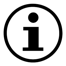 Zgodnie z art. 6471 § 3 k.c. Inwestor ponosi odpowiedzialność wyłącznie za zapłatę podwykonawcy wynagrodzenia w umowie między podwykonawcą a wykonawcą, 
do wysokości wynagrodzenia należnego wykonawcy za zakres robót budowlanych powierzony 
w umowie o podwykonawstwo. …………………………………………………………………………….. 
(podpis/y osób reprezentujących Podwykonawcę)PROSZĘ WYPEŁNIĆ CIĄG DALSZY OŚWIADCZENIA NA NASTĘPNEJ STRONIE!UWAGA: Należy wypełnić punkt 1 lub 2 poniżej DOTYCZY PŁATNOŚCI BEZ POTRĄCEŃ *)  - w przypadku dokonywania potrąceń należy punkt 1 wykreślić i wypełnić punkt 2 oświadczeniaOświadczam/y, że wynagrodzenie należne Podwykonawcy z tytułu umowy nr ……………………………….… 
z dnia …….…20….. r. objęte fakturą nr ………………….... z dnia ………..………20…….. r. zostało w całości 
tj. w kwocie ………………….. zł netto, tj. ……………………… zł brutto przez Głównego Wykonawcę uregulowane na rachunek bankowy Podwykonawcy w dniu ……………………….Oświadczam/y, że wynagrodzenie powyższe obejmuje również kwotę wynagrodzenia w kwocie netto …………………….… zł tj.  …………………… zł brutto, za którą Zamawiający ponosi odpowiedzialność zgodnie 
z art. 6471 § 3 KC.Oświadczam/y, że Podwykonawca nie będzie wnosić żadnych roszczeń w stosunku do Krajowej Szkoły Sądownictwa i Prokuratury, w szczególności roszczeń na podstawie art. 6471 Kodeksu Cywilnego.Data……………….…………………………………………………………………………………………….. 
(podpis/y osób reprezentujących Podwykonawcę)DOTYCZY PŁATNOŚCI Z POTRĄCENIAMI *)– punkt należy wypełnić w przypadku dokonywania potrąceń, w przeciwnym przypadku należy punkt 2 wykreślić i  wypełnić punkt 1.Oświadczam/y, że wynagrodzenie należne Podwykonawcy z tytułu umowy nr ……………………………….… z dnia …….…20….. r. objęte fakturą nr ………………….... z dnia ………..………20…….. r. zostało częściowo rozliczone poprzez dokonanie przez Głównego Wykonawcę potrącenia/ń w łącznej kwocie ……………………………zł z następującego/ych tytułu/ów: ………………………………………………………………..…………………… w kwocie…….………………….…….zł,………………………………………………………………..…………………… w kwocie…….………………….…….złWw. potrącenie/potrącenia na łączną kwotę …………..….. zł zostały dokonane prawidłowo i skutecznie.Oświadczam/y, że nie kwestionujemy oraz  akceptujemy ww. potrącenie/a.Oświadczam/y, że wynagrodzenie powyższe obejmuje również kwotę wynagrodzenia w kwocie netto ………….. zł tj. ……… zł brutto*, za którą Zamawiający ponosi odpowiedzialność zgodnie 
z art. 6471 § 3 KC.Oświadczamy, iż po potrąceniu kwot wymienionych powyżej pozostała część wynagrodzenia należnego Podwykonawcy z tytułu ww. umowy objętego fakturą nr …………... z dnia ………….. została zapłacona w dniu …………….  przelewem na rachunek bankowy Podwykonawcy w kwocie ……………... zł.Oświadczam/y, że Podwykonawca nie będzie wnosić żadnych roszczeń w stosunku do Krajowej Szkoły Sądownictwa i Prokuratury, w szczególności roszczeń na podstawie art. 6471 Kodeksu Cywilnego.Data……………….…………………………………………………………………………………………….. 
(podpis/y osób reprezentujących Podwykonawcę)